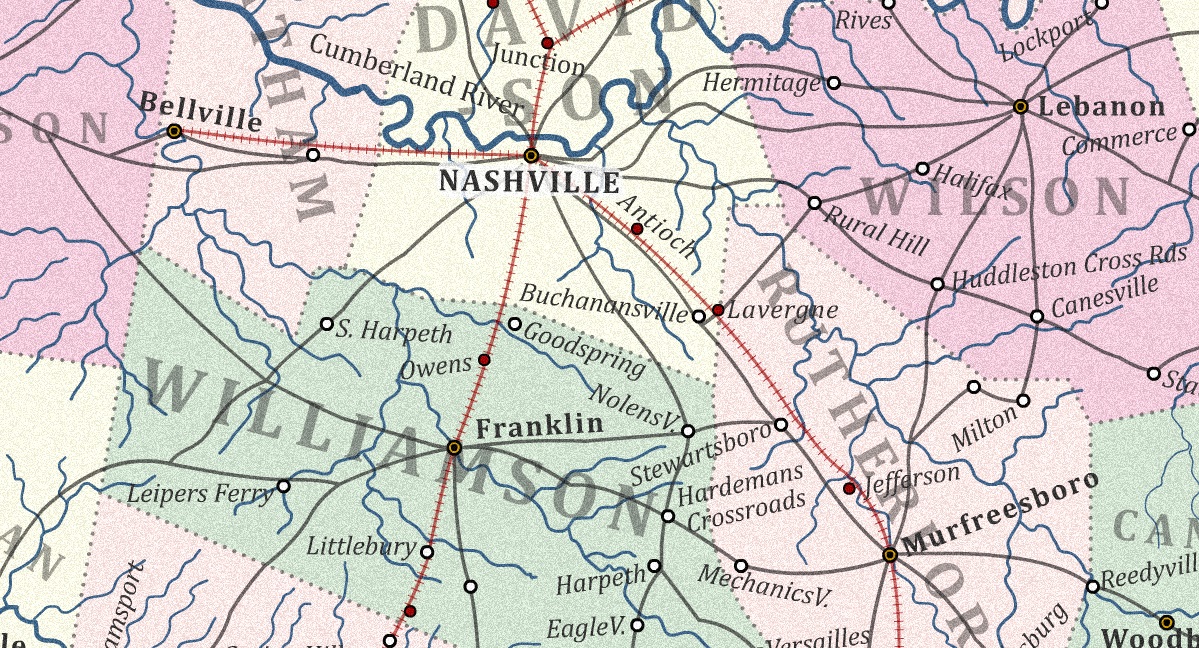 Player:Player:Player:Player:Player:Player:Player:Player:Player:Player:Player:Player:Player:Player:Player:Player: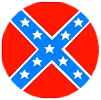 Player:Player:Player:Player:Player:Player:Player:Player:Player:Player:Player:Player:Player:Player: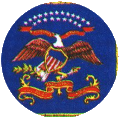 Campaign TokensCampaign TokensCampaign TokensCampaign TokensCampaign TokensCampaign TokensCampaign TokensVictory Event DiceVictory Event DiceVictory Event DiceVictory Event DiceVictory Event DiceVictory Event DiceVictory Event DiceCampaign TokensCampaign TokensCampaign TokensCampaign TokensCampaign TokensCampaign TokensCampaign TokensVictory Event DiceVictory Event DiceVictory Event DiceVictory Event DiceVictory Event DiceVictory Event DiceVictory Event DiceScenarioScenarioScenarioScenarioScenarioScenarioScenarioScenarioScenarioScenarioScenarioScenarioScenarioScenarioScenario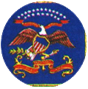 Objectives VPScenario VPObjective Track PointsVictory PointsTrack Points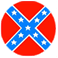 Objectives VPScenario VPObjective Track PointsVictory PointsTrack PointsScenarioScenarioScenarioScenarioScenarioScenarioScenarioScenarioScenarioScenarioScenarioScenarioScenarioScenarioScenarioObjectives VPScenario VPObjective Track PointsVictory PointsTrack PointsObjectives VPScenario VPObjective Track PointsVictory PointsTrack PointsScenarioScenarioScenarioScenarioScenarioScenarioScenarioScenarioScenarioScenarioScenarioScenarioScenarioScenarioScenarioObjectives VPScenario VPObjective Track PointsVictory PointsTrack PointsObjectives VPScenario VPObjective Track PointsVictory PointsTrack PointsScenarioScenarioScenarioScenarioScenarioScenarioScenarioScenarioScenarioScenarioScenarioScenarioScenarioScenarioScenarioObjectives VPScenario VPObjective Track PointsVictory PointsTrack PointsObjectives VPScenario VPObjective Track PointsVictory PointsTrack PointsCampaign ResultCampaign ResultCampaign ResultCampaign ResultCampaign ResultCampaign ResultVictory PointsGreatCampaign PointsVictory PointsGreatCampaign PointsCampaignsArmy XXXArmy XXXArmy XXXArmy XXXCampaignsVictory PointsGreat Campaign PointsVictory PointsGreat Campaign PointsCampaign xxxCampaign xxxCampaign xxxCampaign xxxCampaign xxx